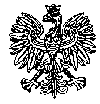 KOMENDA WOJEWÓDZKA POLICJIz siedzibą w RadomiuSekcja Zamówień Publicznych	ul. 11 Listopada 37/59, 26-600 Radomtel. (47) 701-31-03                                                                                                                      faks (47) 701-20-02Radom, dnia 05.09.2023 r.ZP – 1808/23						      Egz. poj.RTJ. 43/23INFORMACJA Z OTWARCIA OFERTDotyczy: postępowania o udzielenie zamówienia publicznego ogłoszonego na usługi społeczne w trybie podstawowym, na podstawie art. 275 pkt 2 ustawy Pzp w przedmiocie zamówienia: „Świadczenia medyczne z zakresu profilaktycznej opieki zdrowotnej w Policji i szczepień ochronnych” Nr sprawy 30/23 Zamawiający – Komenda Wojewódzka Policji z siedzibą w Radomiu, działając na podstawie art. 222 ust. 5 ustawy z dnia 11 września 2019 r. Prawo zamówień publicznych (Dz. U. z 2022 r. poz. 1710 z późn. zm.) informuje, iż w wyznaczonym przez Zamawiającego terminie tj. do dnia 05.09.2023 r., do godziny 09:00 – wpłynęło 9 ofert w przedmiotowym postępowaniu prowadzonym za pośrednictwem platformazakupowa.pl pod adresem: https://platformazakupowa.pl/pn/kwp_radom (ID 808306).          Z poważaniemKierownikSekcji Zamówień PublicznychKWP zs. w Radomiu/-/ Justyna KowalskaWyk. egz. poj.Opracował: Monika Jędrys Informacja z otwarcia ofert opublikowana została w dniu 05.09.2023 r. na stronie internetowej prowadzonego postępowania pod adresem https://platformazakupowa.pl/pn/kwp_radom Numer ofertyNazwa albo imię i nazwisko oraz siedziba lub miejsce prowadzonej działalności gospodarczej albo miejsce zamieszkania wykonawców, których oferty zostały otwarteCeny zawarte w ofertach   
(brutto w zł.)1Samodzielny Publiczny Zakład Opieki Zdrowotnej w Węgrowieul. Kościuszki 1507-100 WęgrówZadanie nr 6 – 106 033,00 2Samodzielny Publiczny Zakład Opieki Zdrowotnej w Łosicachul. Słoneczna 108-200 ŁosiceZadanie nr 2 – 41 327,00 3Centrum Medyczne Warszawskiego Uniwersytetu Medycznego Sp. z o.o.ul. Jana Nielubowicza 502-097 WarszawaZadanie nr 10 – 15 975,004Specjalistyczny Szpital Wojewódzki w Ciechanowieul. Powstańców Wielkopolskich 206-400 CiechanówZadanie nr 4 – 140 283,00 5Samodzielny Publiczny Zespół Zakładów Opieki Zdrowotnej im. Marszałka Józefa Piłsudskiego w Płońskuul. Sienkiewicza 709-100 PłońskZadanie nr 4 – 273 172,00 6Centrum Zdrowia Mazowsza Zachodniego Sp. z o.o.ul. Limanowskiego 3096-300 ŻyrardówZadanie nr 8 – 141 819,00Zadanie nr 10 – 20 908,507PZU Zdrowie S.A/PZU Zdrowie S.A Oddział Centra Medyczne w Radomiu00-843 Warszawa, ul. Rondo Daszyńskiego 4Adres Oddziału: 26-600 Radom, ul. Graniczna 24Zadanie nr 1 – 87 450,00 Zadanie nr 5 – 60 395,00Zadanie nr 9 – 6 836,00Zadanie nr 10 – 11 094,008Państwowy Instytut Medyczny Ministerstwa Spraw Wewnętrznych i Administracjiul. Wołoska 137 02-507 WarszawaZadanie nr 3 – 135 797,00Zadanie nr 4 – 155 703,00Zadanie nr 7 – 65 623,00 9Niepubliczny Zakład Opieki Zdrowotnej Przychodnia Lekarska NEUROMEDYKA Emilia Kotewska-Avramčevaul. Stefana Okrzei 51C96-300 ŻyrardówZadanie nr 8 – 101 630,00 